Benevento, 11 febbraio 2016Ai Dirigenti Scolasticidella Provincia di BeneventoProt. 1626/16flcL O R O   S E D IOggetto: Convocazione Assemblee sindacali ATA.Le scriventi Organizzazioni Sindacali convocano assemblee sindacali territoriali del personale ATA per il giorno 19 febbraio 2016, ai sensi dell’art. 2 del C.C.N.Q. del 7 agosto 1998 e dell’art. 8 del C.C.N.L. del 16.11.2007, con interventi delle Segreterie Provinciali, con il seguente ordine del giorno:  le 3.000 posizioni economiche non sono state ancora pagate,  reintegro dei tagli di organico,  lo sblocco per le immissioni in ruolo sul turn over,   tagli al conferimento delle supplenze,  la revisione dei criteri per la determinazione dell’organico del personale Ata,  risorse per i concorsi di DSGA.TUTTE LE ASSEMBLEE SI TERRANNO VENERDÌ 19 FEBBRAIO 2016Ai sensi della normativa vigente si invita la S.V. a far giungere in tutti i plessi dell’Istituzione l’informazione relativa alla convocazione delle assemblee e garantire la possibilità di partecipazione a tutto il personale.Le Segreterie Provinciali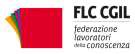 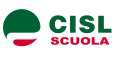 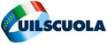 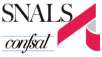 sedeorascuole interessate di ogni ordine e grado, plessi e sezioni con direzioni nei comuniinterventiIIS Moro Montesarchio8.00-10.00Montesarchio, Airola, MoianoDe Luca/IannielloElementare IC Telese8.00-10.00Amorosi, Cerreto, Cusano, Dugenta, Guardia, Faicchio, Ponte, San Salvatore, Telese D’Onofrio/PirozziIC Oriani Sant’Agata8.00-10.00Sant’AgataDe Nigris/RosaIC San Marco dei Cavoti8.00-10.00Colle e Circello +(sez Diana Morcone), San Marco, San Giorgio la Molara, San Bartolomeo in Galdo Del Ninno/MartiniIIS Le Streghe Benevento12.00-14.00Benevento, Apice, San Giorgio, Sant’Angelo, San Leucio, Foglianise, Vitulano, Pietrelcina, Morcone, Pontelandolfo.Delli Veneri, Del Ninno, De Nigris, RosaFLC CGILCISL ScuolaUIL ScuolaSNALS CONFSALV . Delli VeneriE. Del NinnoA. De NigrisI. Rosa